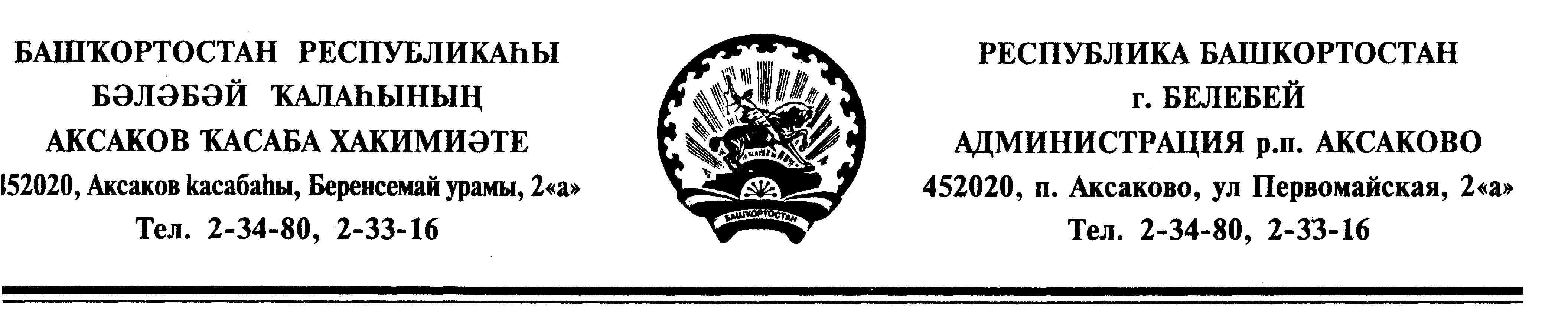        КАРАР		                   		                   ПОСТАНОВЛЕНИЕ«07»  август  2013 й.	                  № 51	                    «07» августа  2013 г. Об утверждении схемы теплоснабженияВо исполнении Постановления Правительства Российской Федерации от 22 февраля 2012 года № 154 «О требованиях к схемам теплоснабжения, порядку их разработки и утверждения»ПОСТАНОВЛЯЮ:     1. Утвердить схему теплоснабжения сельского поселения Аксаковский сельсовет муниципального района Белебеевский район Республики Башкортостан. (Приложение 1). Разработчик схемы – ООО Компания «Интегратор» (г. Ярославль), на основании Государственного контракта №13 на выполнение научно-исследовательских и опытно-конструкторских работ (НИОКР) по разработке схем теплоснабжения от 30 января 2013 года.     2. Обнародовать настоящее постановление на информационном стенде администрации сельского поселения Аксаковский сельсовет муниципального района Белебеевский район Республики Башкортостан по адресу: РБ, Белебеевский район, с. Аксаково, ул. Первомайская, д. 2 «а», и разместить на официальной странице официального сайта муниципального района Белебеевский район Республики Башкортостан - www.belebey-mr.ru.     3. Контроль за исполнением настоящего постановления оставляю за собой.Глава сельского поселения                                                      Э.Б.Абдрахманова